Media Files/ Case studiesAustralian hydrogen industry: Mainly focused on Whyalla, Kwinana and Gladstone.This could focus on – why it is green hydrogen? What industries are part of the hub? What type of electrolysers are being used. Electricity source?Australian hydrogen industry overviewHydrogen: The Clean Fuel of the Future | Global Australia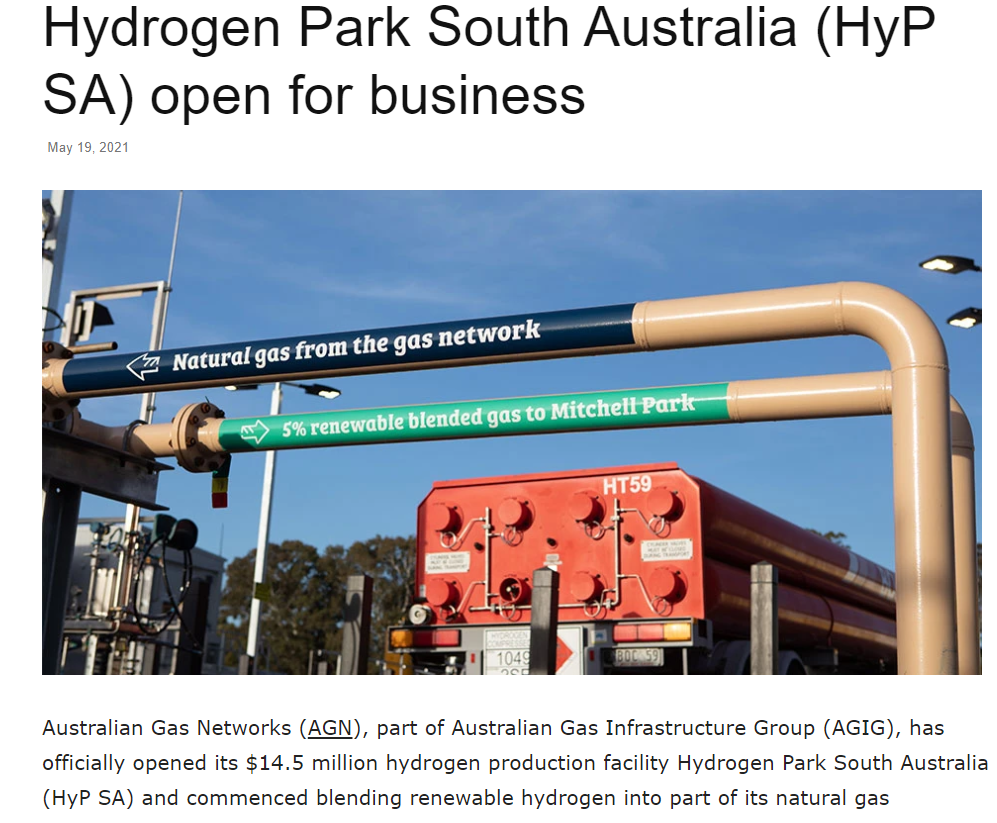 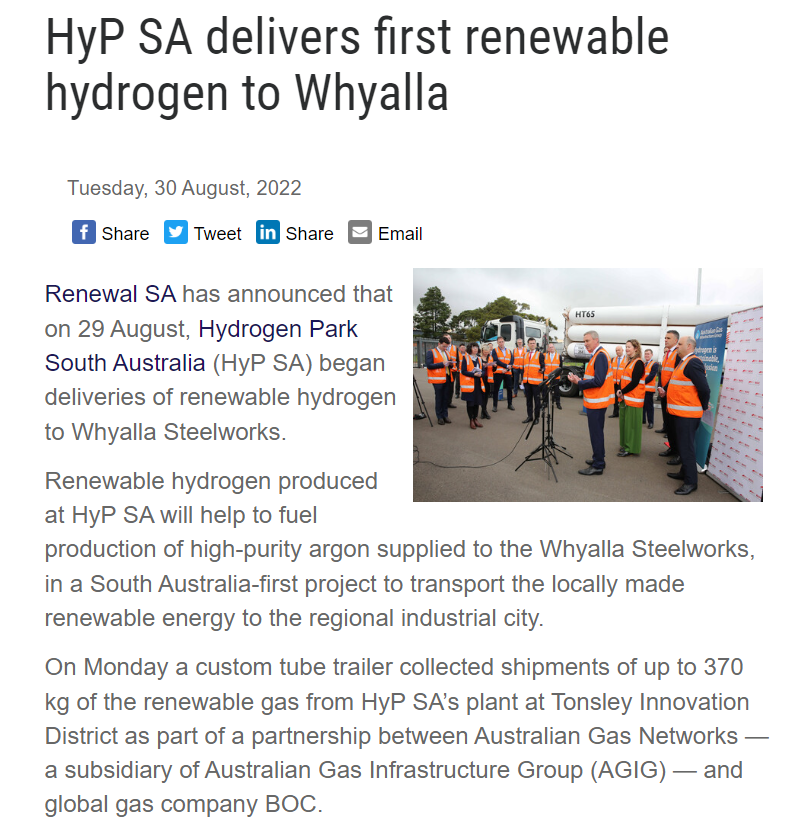 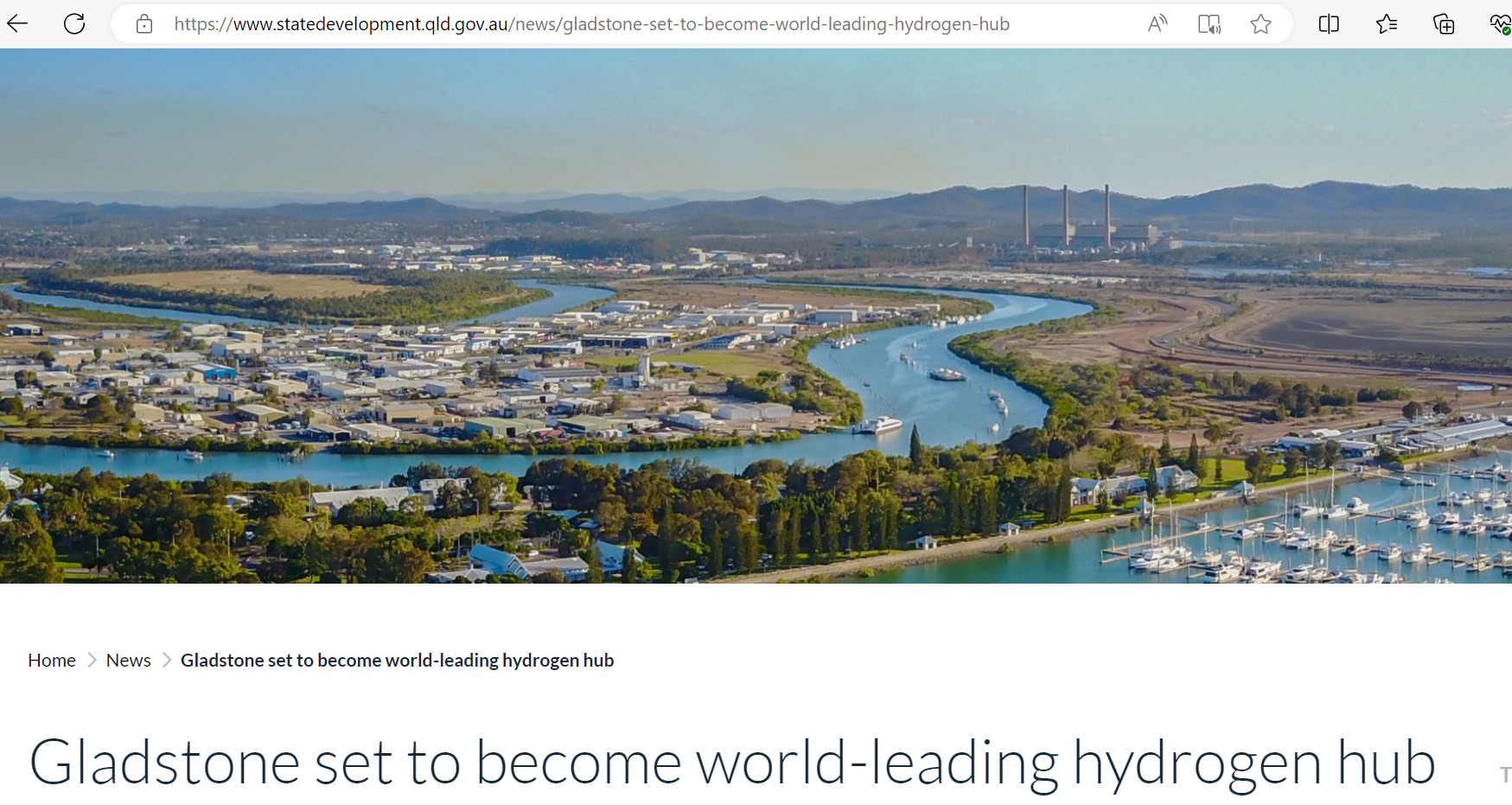 Gladstone set to become world-leading hydrogen hub | State Development and InfrastructureMicrobialHydrogen Production: Microbial Biomass Conversion | Department of EnergySlideshowPPT - Production of Bio-hydrogen by Microorganism PowerPoint Presentation - ID:2367403 (slideserve.com)